“互联网＋”大学生创新创业大赛网站报名操作手册学生端窗体顶端窗体底端2017-03产品页面说明登录网址：“全国大学生创业服务网”（cy.ncss.org.cn）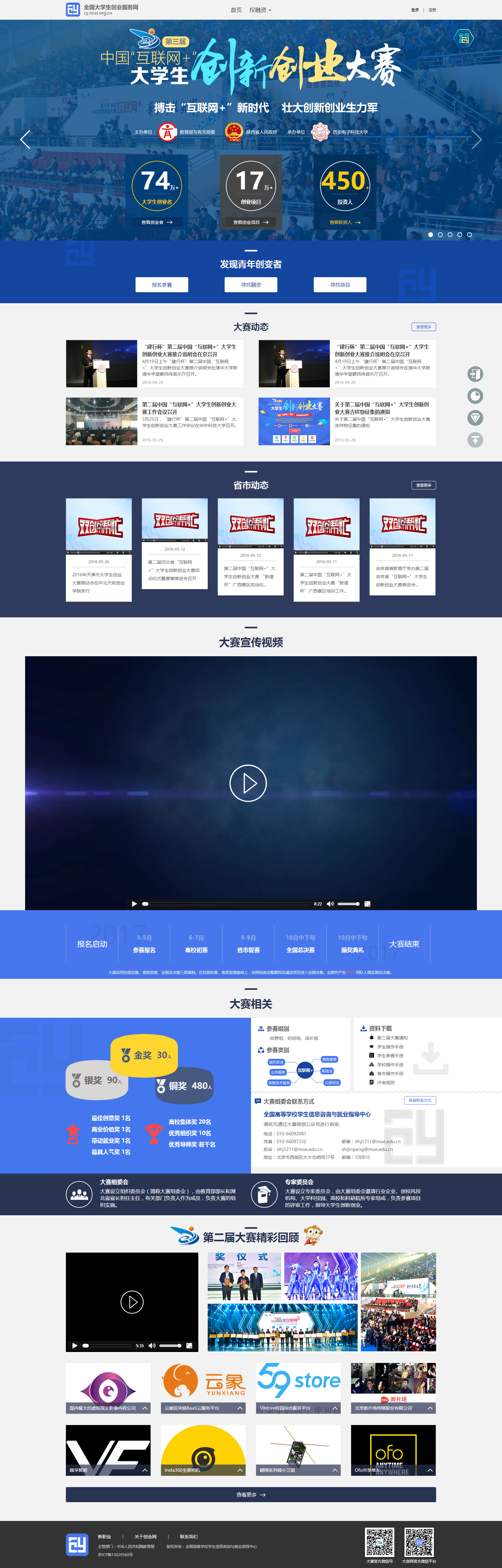 顶部栏：包括首页、投融资，点击分别对应进入对应的页面，由于大创网的其他功能还在开发阶段，出于用户体验的考虑暂未列到导航栏。右上角为登录注册以及搜索入口。点击“登录”，跳转登录页面，点击“注册”进入注册页面。登录注册、升级为创业人才登录页面，填写账号（注册账号使用的手机号）、密码、验证码进行登录。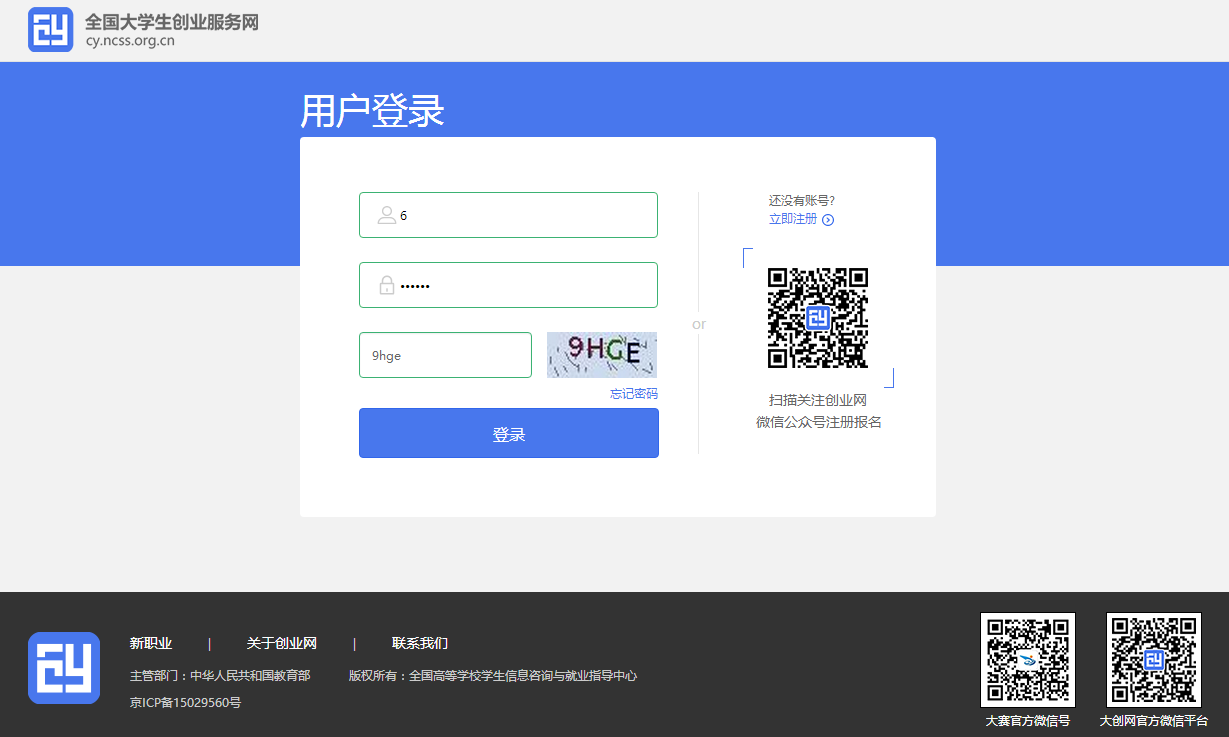 若忘记密码，则点击忘记密码跳转到“找回密码”页面，若未注册则点击注册按钮跳转“用户注册”页面。2、用户注册页面 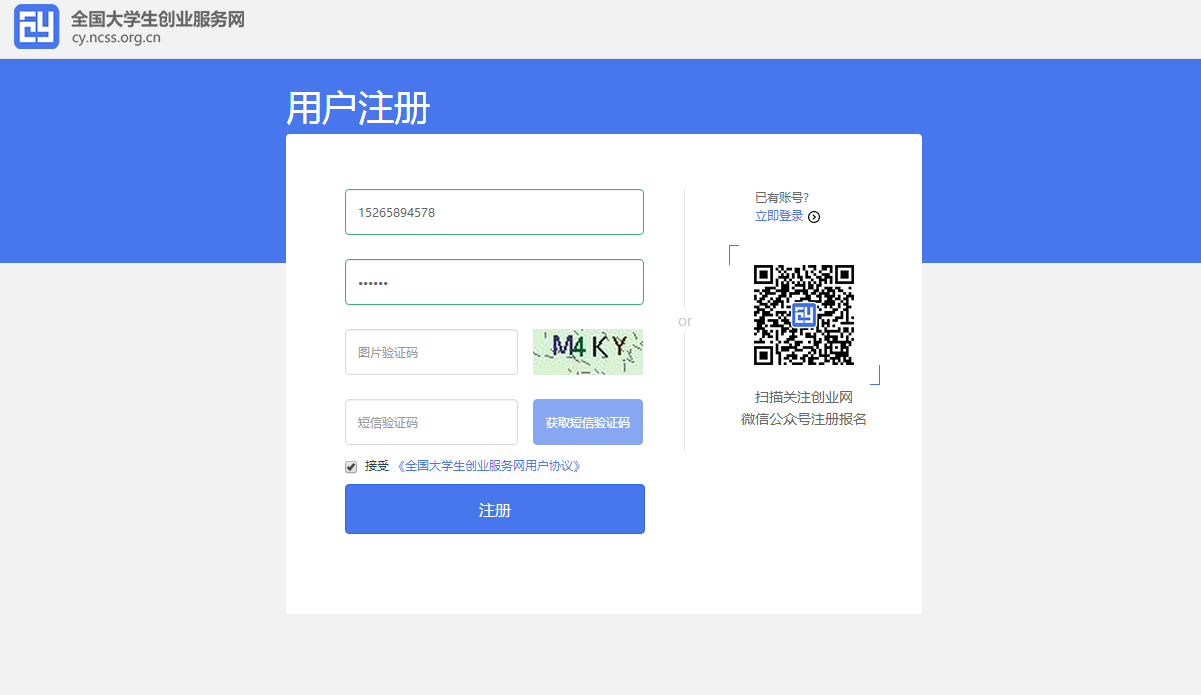 填写手机号、输入密码、图形验证码、获取短信验证码，进行注册。注册成功后弹出以下页面：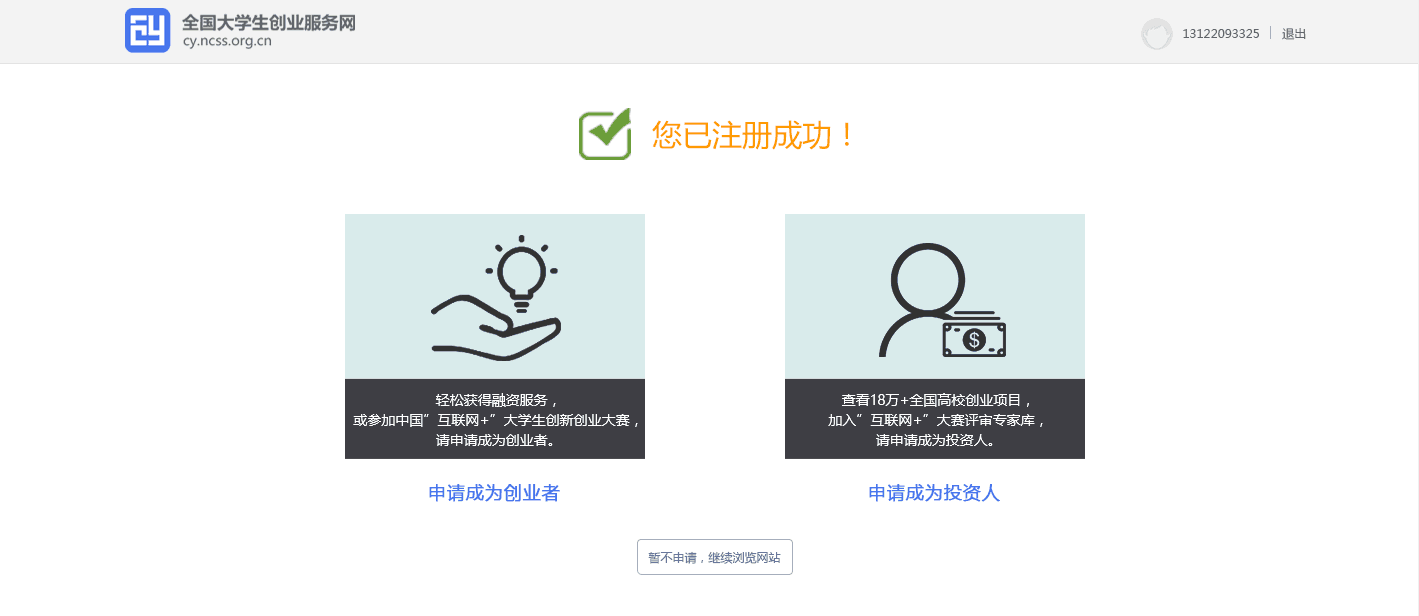 注册成功后可选择升级为创业者或升级为投资人（报名参赛统一选择申请为创业者）。也可以暂不升级，继续浏览网站。3、找回密码 点击忘记密码，填写注册使用的手机号，填写验证码，点击下一步。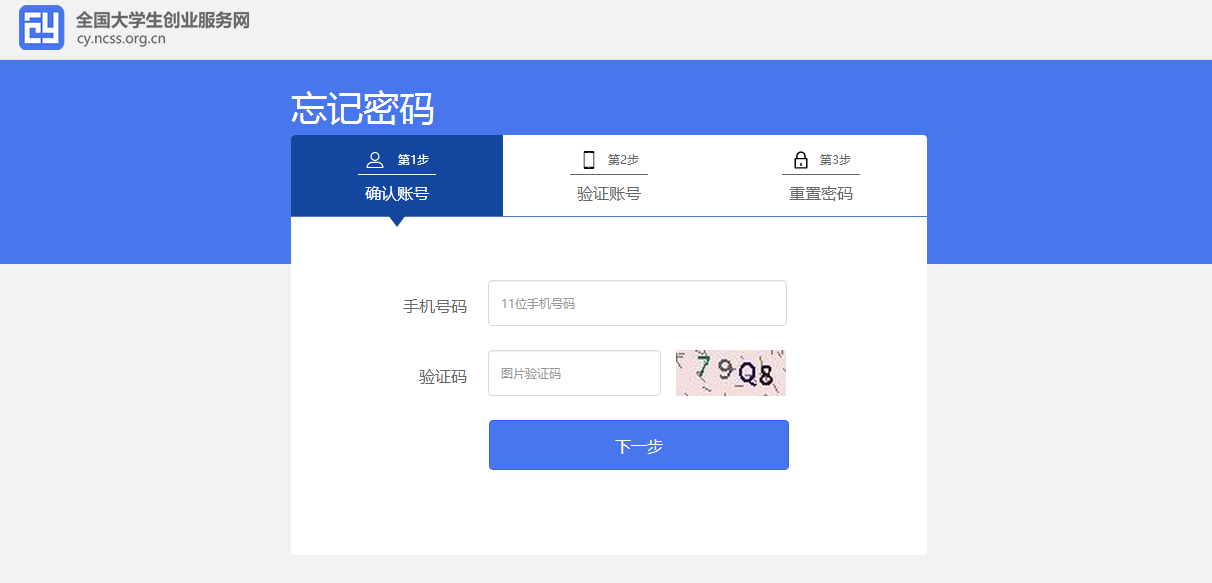  点击获取手机验证码，填写完毕后，点击下一步。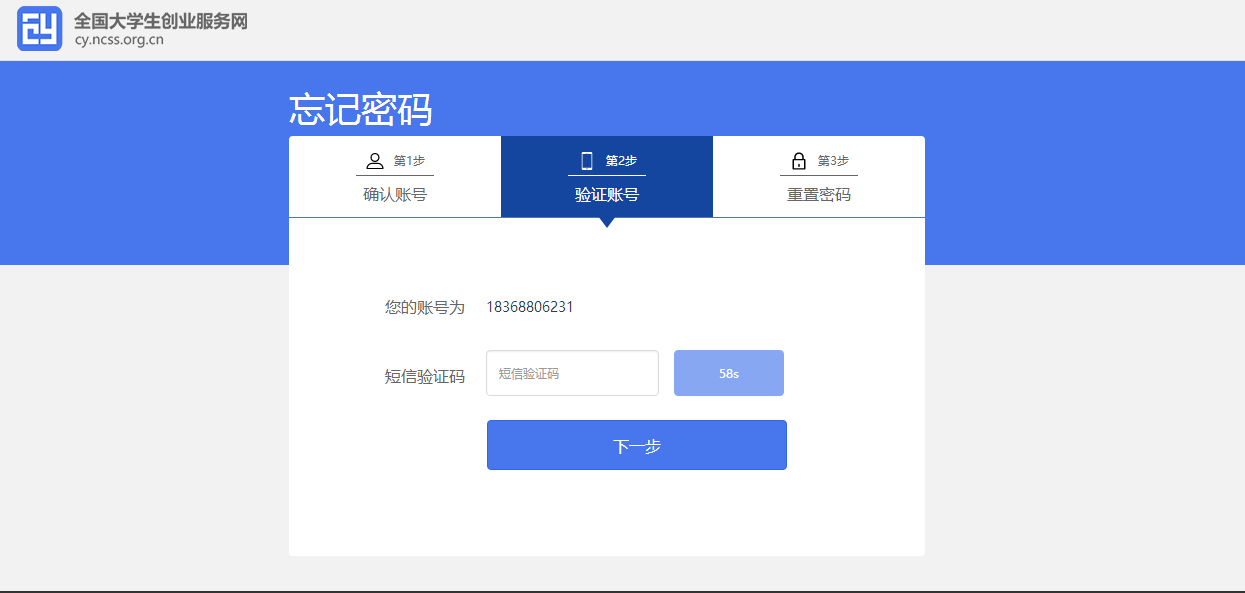 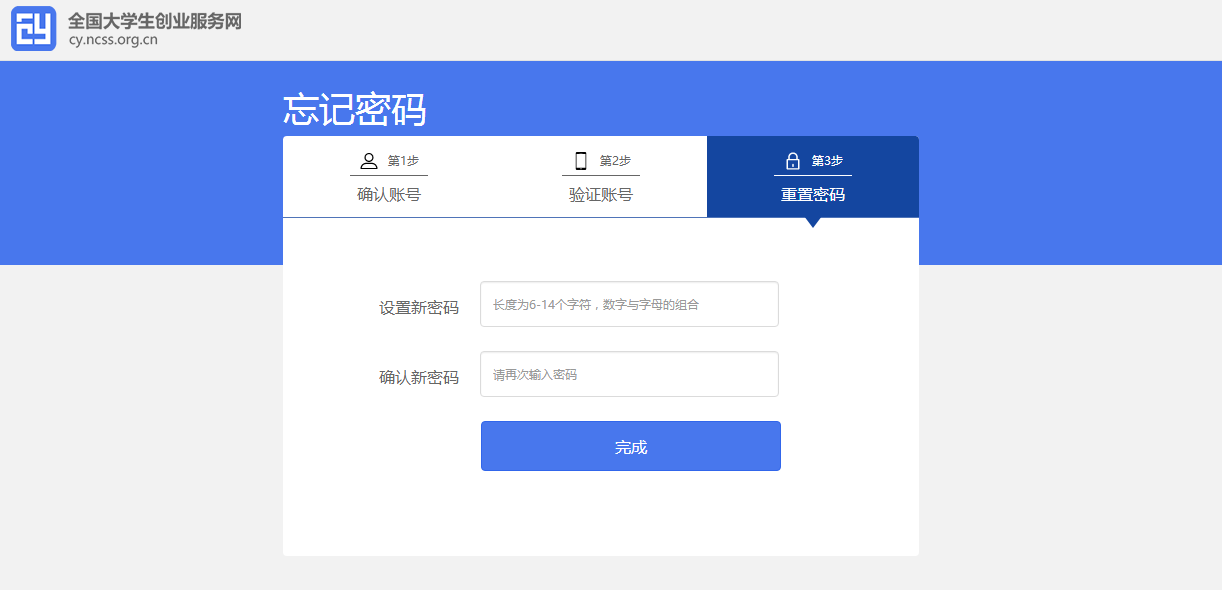 可以输入新密码进行密码的重置，点击“完成”后，页面自动跳转至登录页面。学生-个人中心相关页面1、申请成为创业者（学生）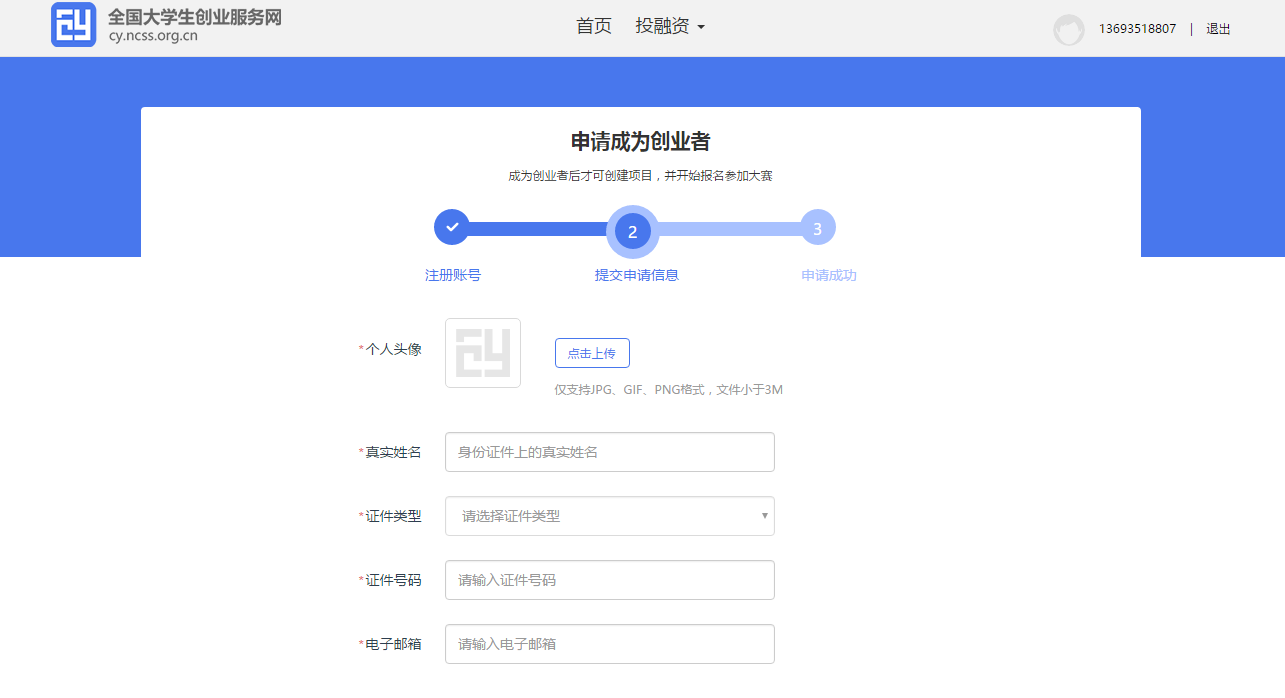 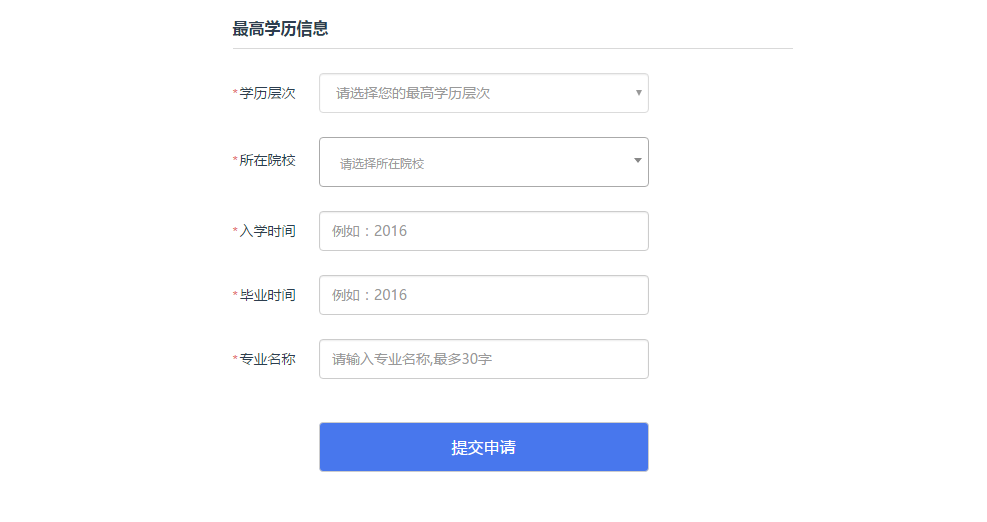 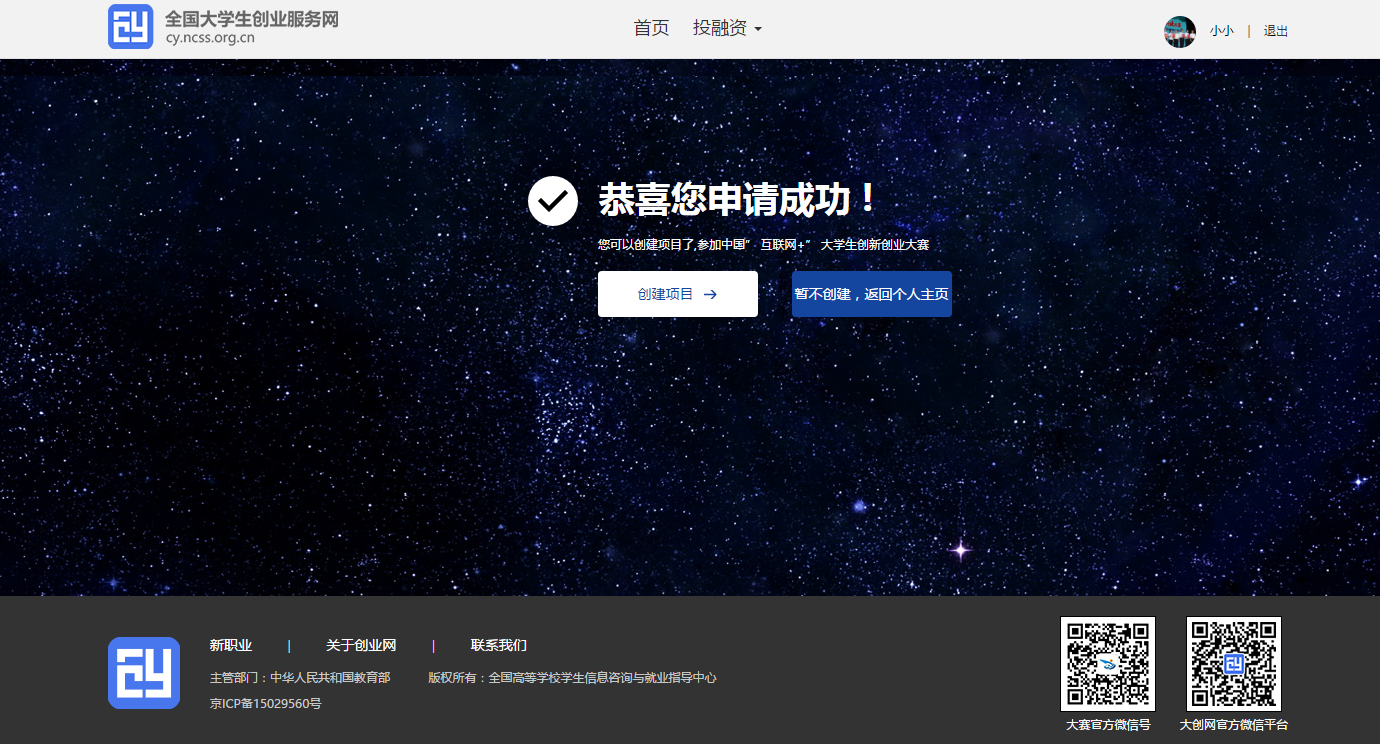 用户若需要创建项目或参加大赛需申请成为创业者。申请填写的相关信息如上所示，包括：个人头像、真实姓名、身份证号、电子邮箱、所在院校、入学年份及毕业年份、学历层次、专业名称。（*为必填项，且要求真实填写，注册完成后登录账号、姓名、证件号不能更改）学生的个人中心我的创业项目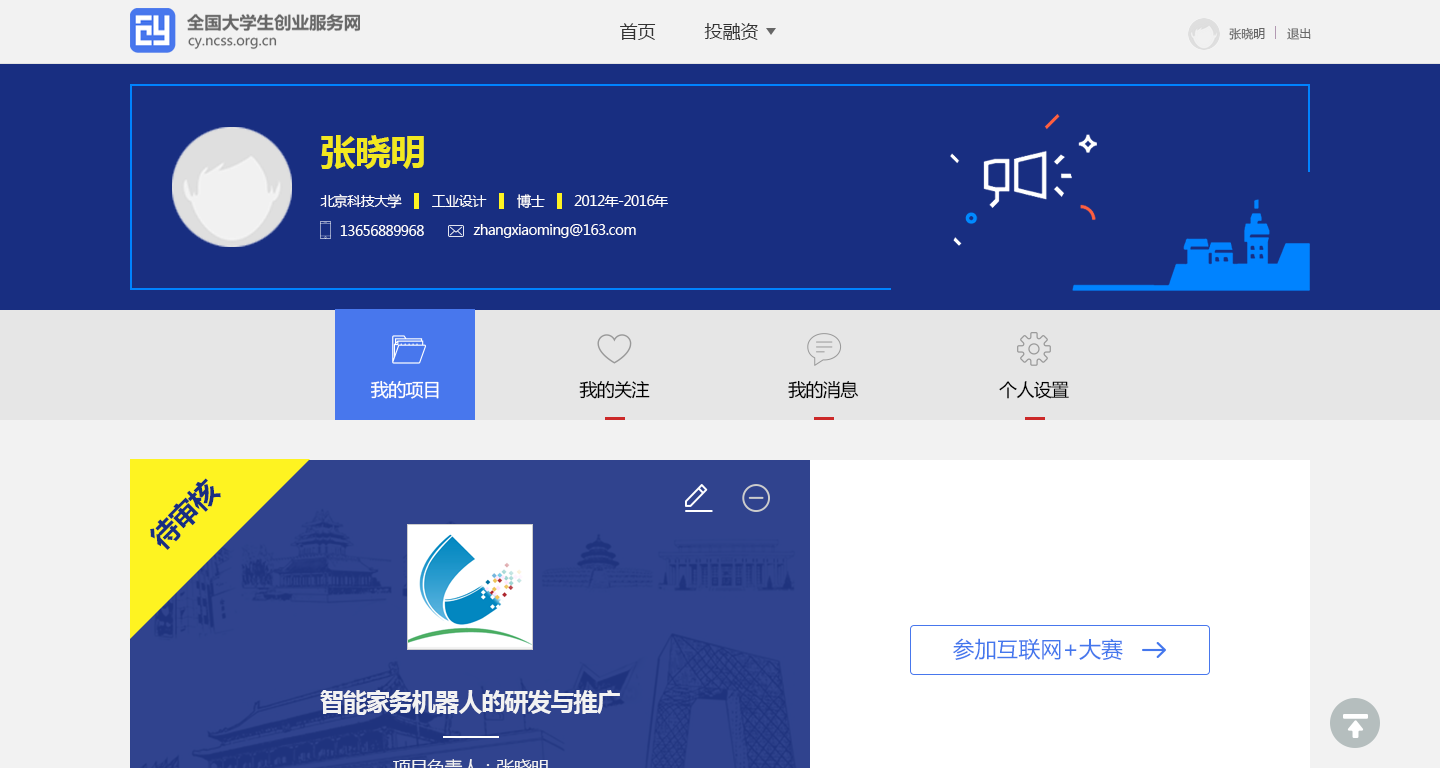 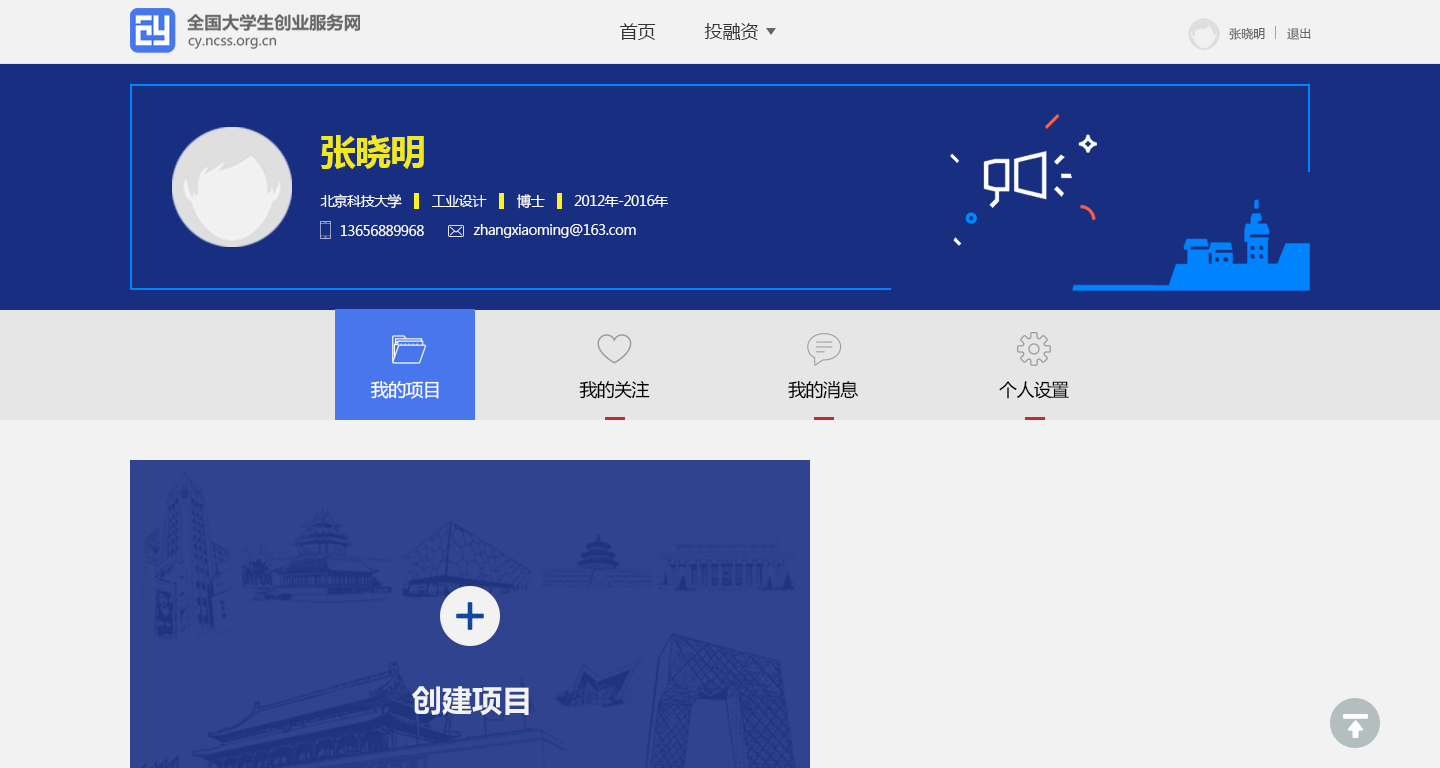 用户可以在“我的项目”里查看已经创建的创业项目及当前的情况以及对应的参赛信息，如果未创建项目则可点击“创建项目”进行创建。在系统未关闭期间可自由删除、更改相关信息（除个人信息的姓名证件号），报名参赛后，参赛信息不可修改，如需更改，需要删除项目重新报名。查看项目详情：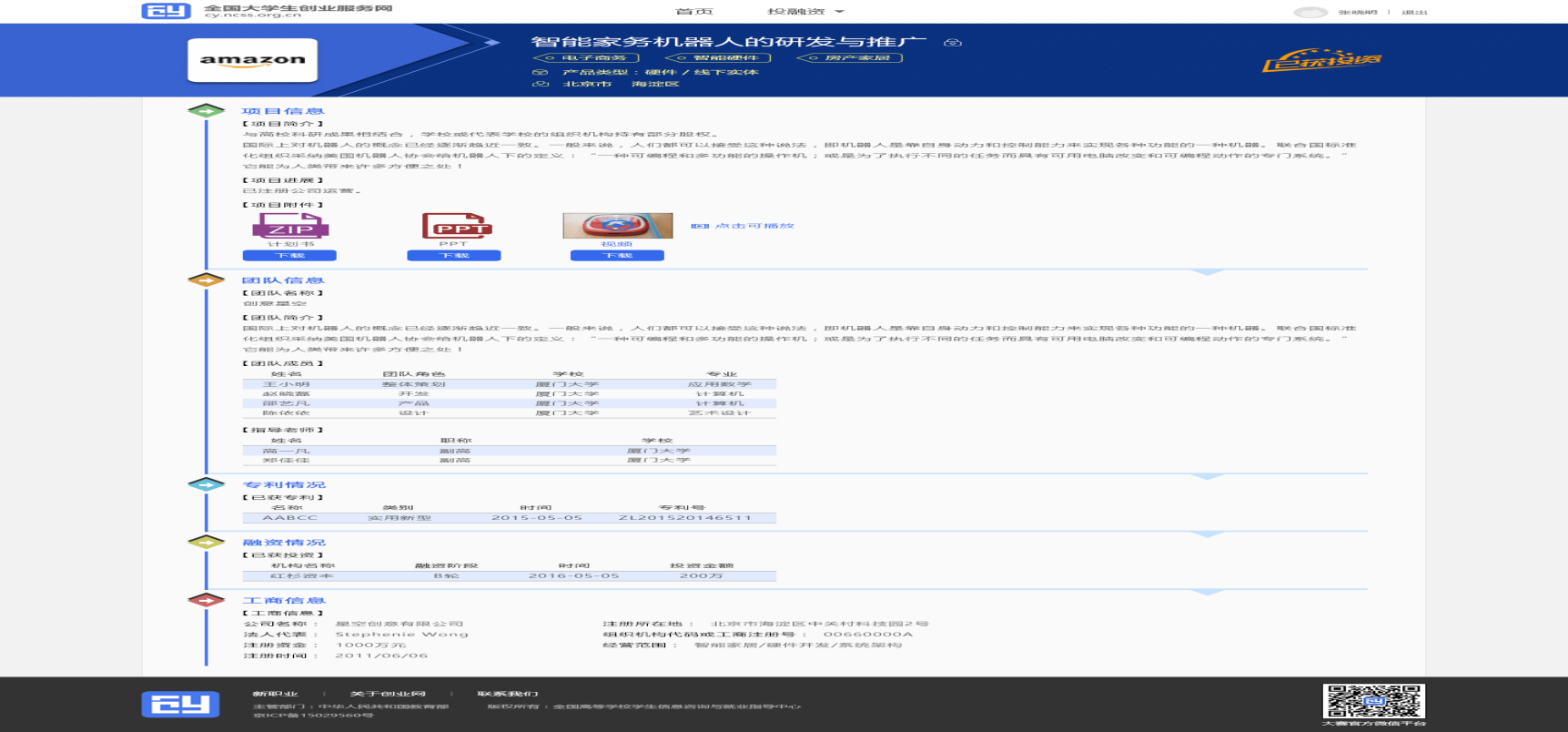 可以查看项目基本信息、项目简介、项目计划书（可下载）、项目视频（可下载）、团队成员（点击“查看详情”可查看团队成员详细信息）、指导老师、已获专利、已获投资等信息。新建项目第一步：填写项目必填信息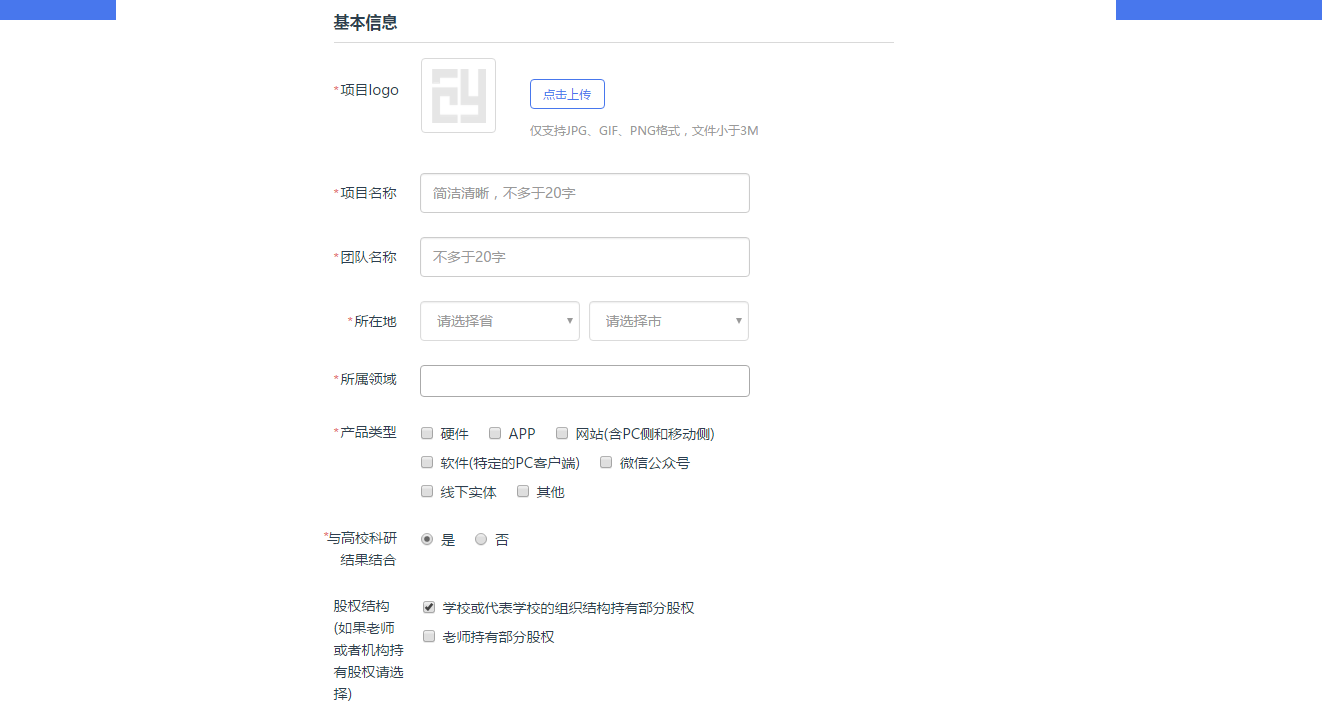 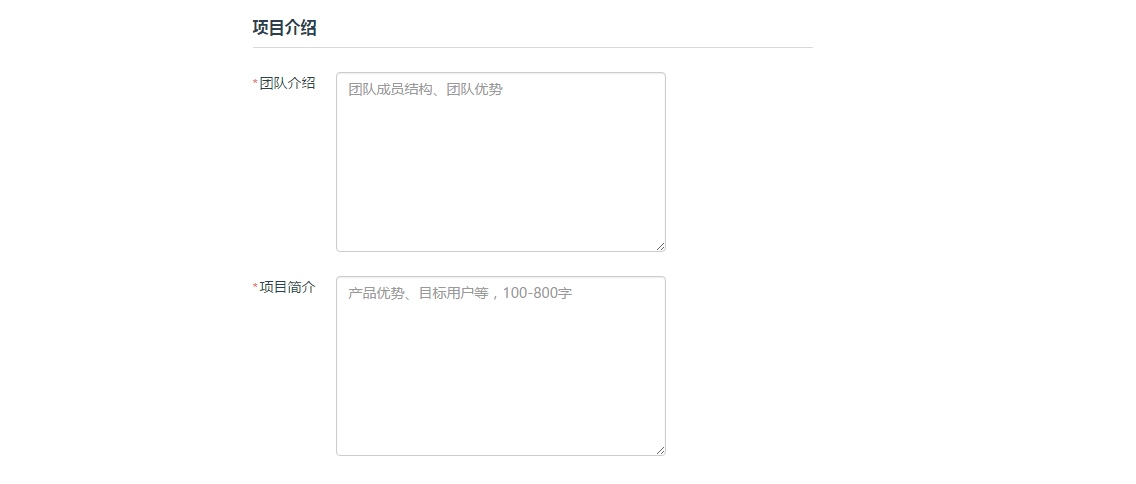 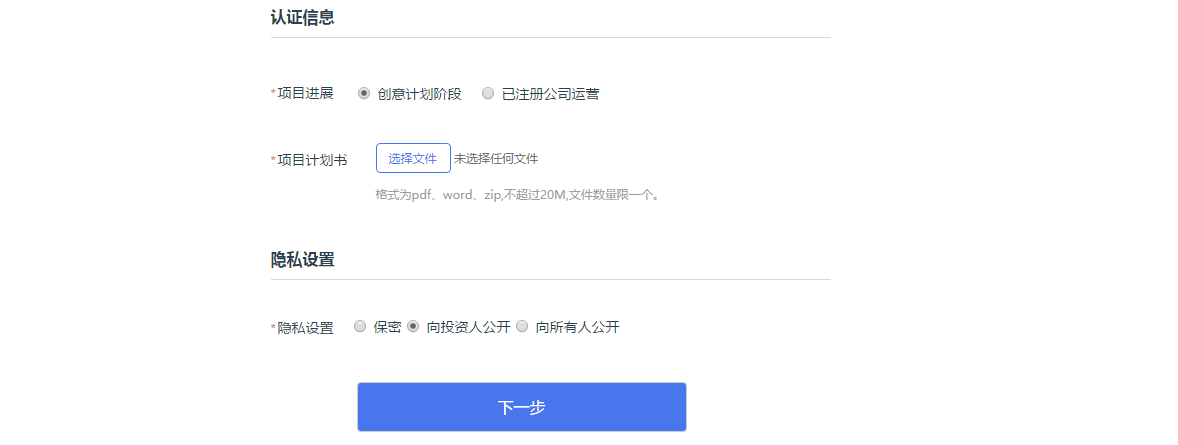 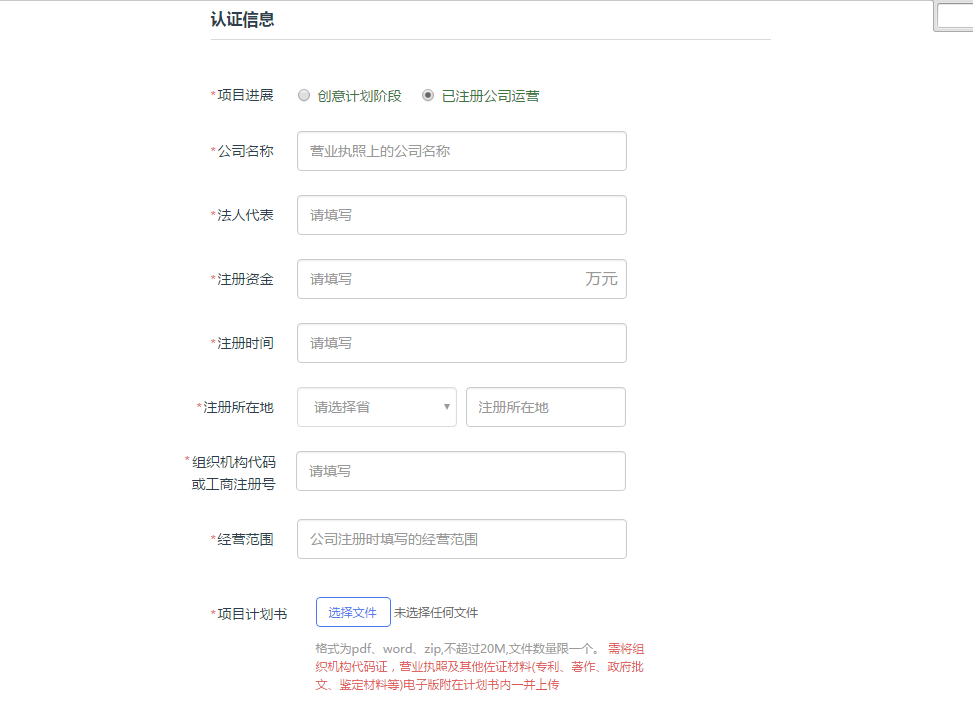 第二步：填写项目其他信息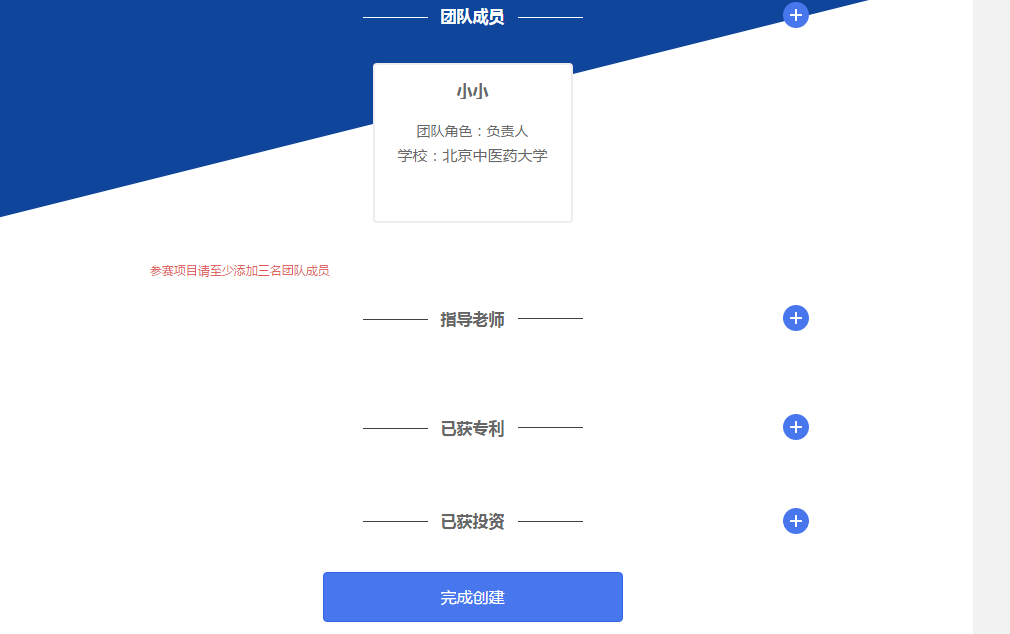 完成第一步填写项目的必填项后进入第二步，填写项目的团队成员、指导教师、所获专利、所获投资信息。如不填写直接点击“完成创建”即可创建成功创业项目，注意：如需参加大赛，团队成员需要达到三人。参加大赛完成项目的创建后可以报名参赛，需要选择参赛类别及参赛行业，如下所示，选择后提交参赛即可进入参赛的审核环节。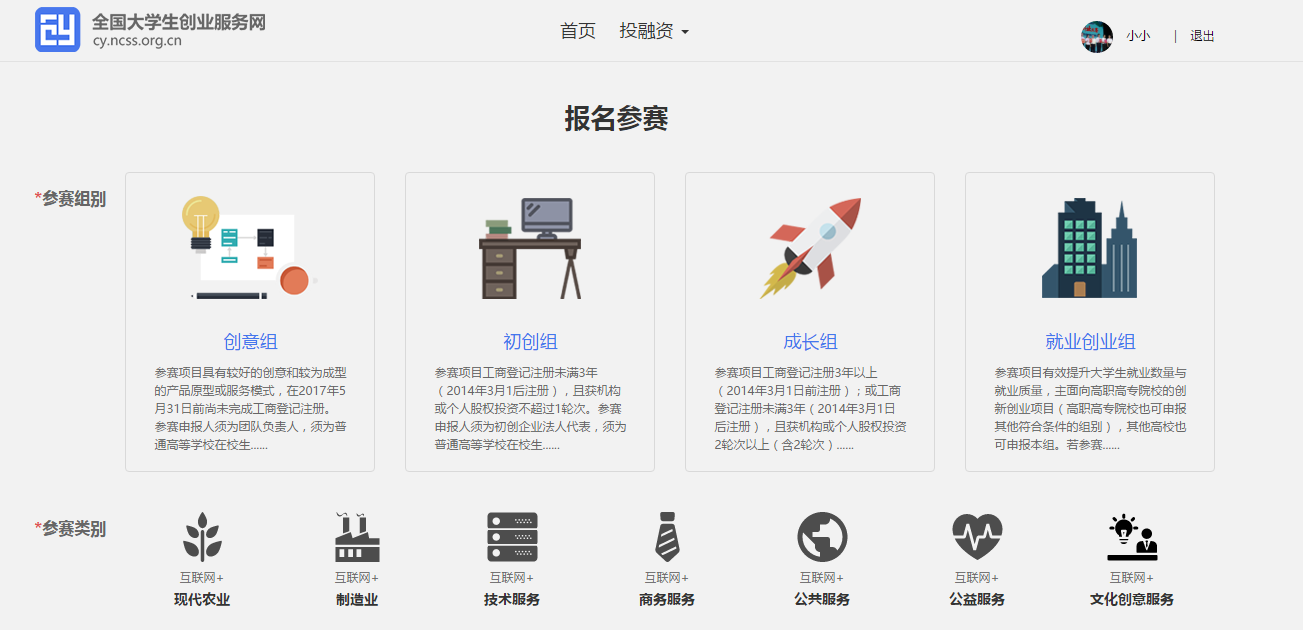 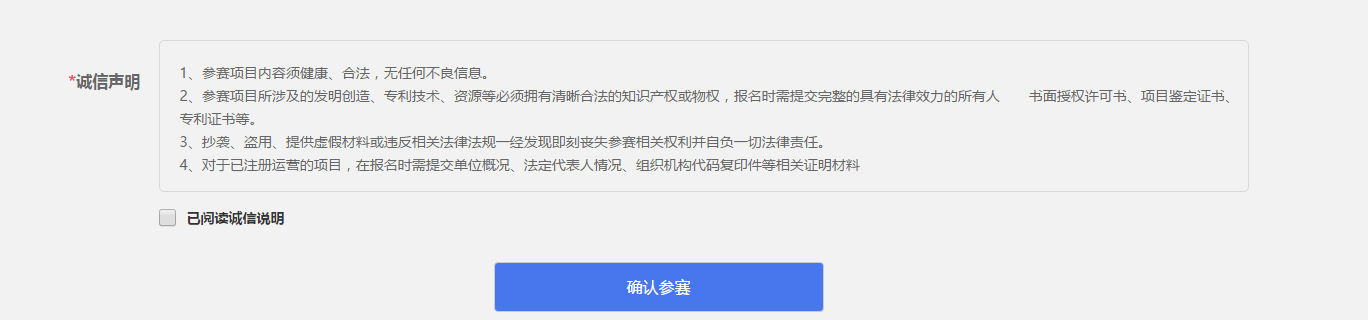 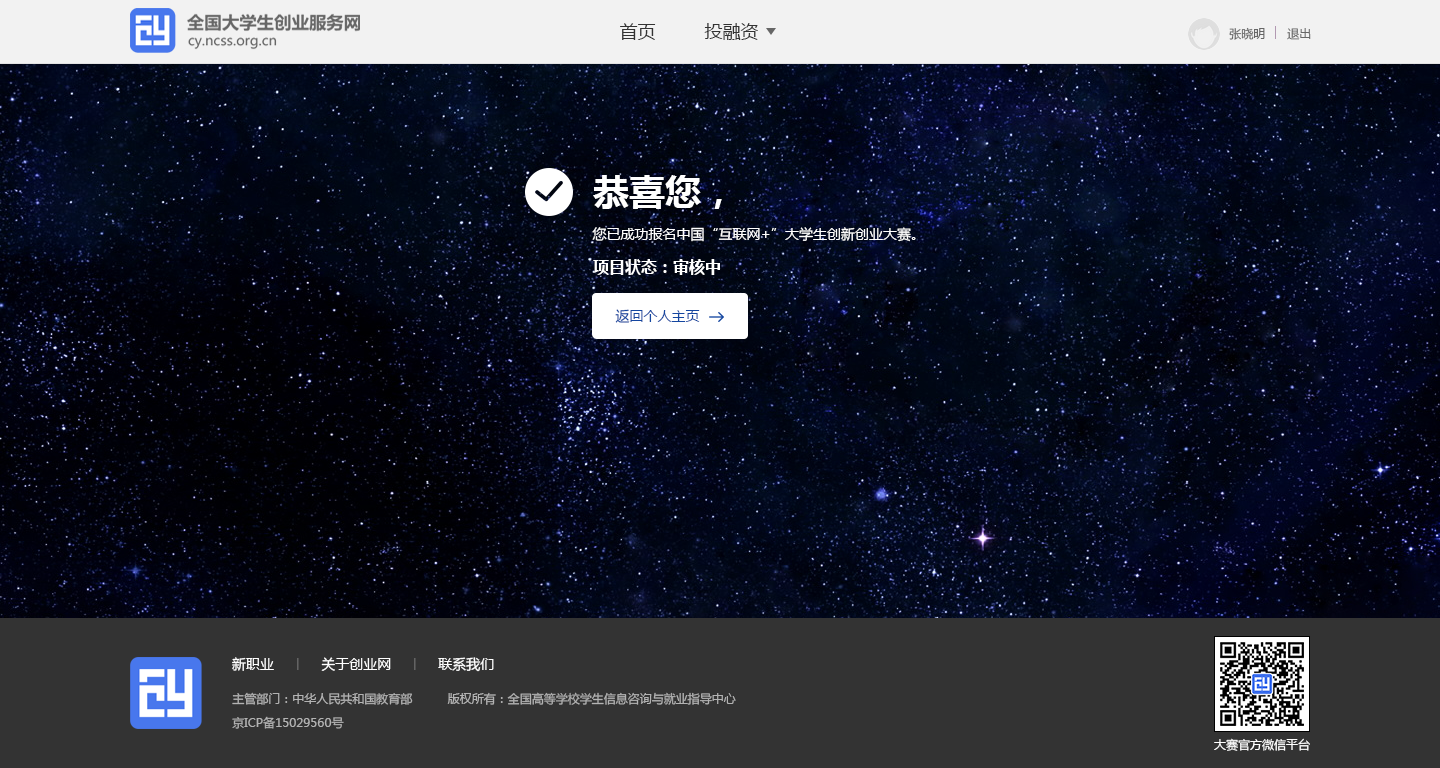 个人设置个人设置可修改个人头像、密码、学校等信息，一旦报名参赛，个人信息不可修改，如要修改需删除项目重新创建。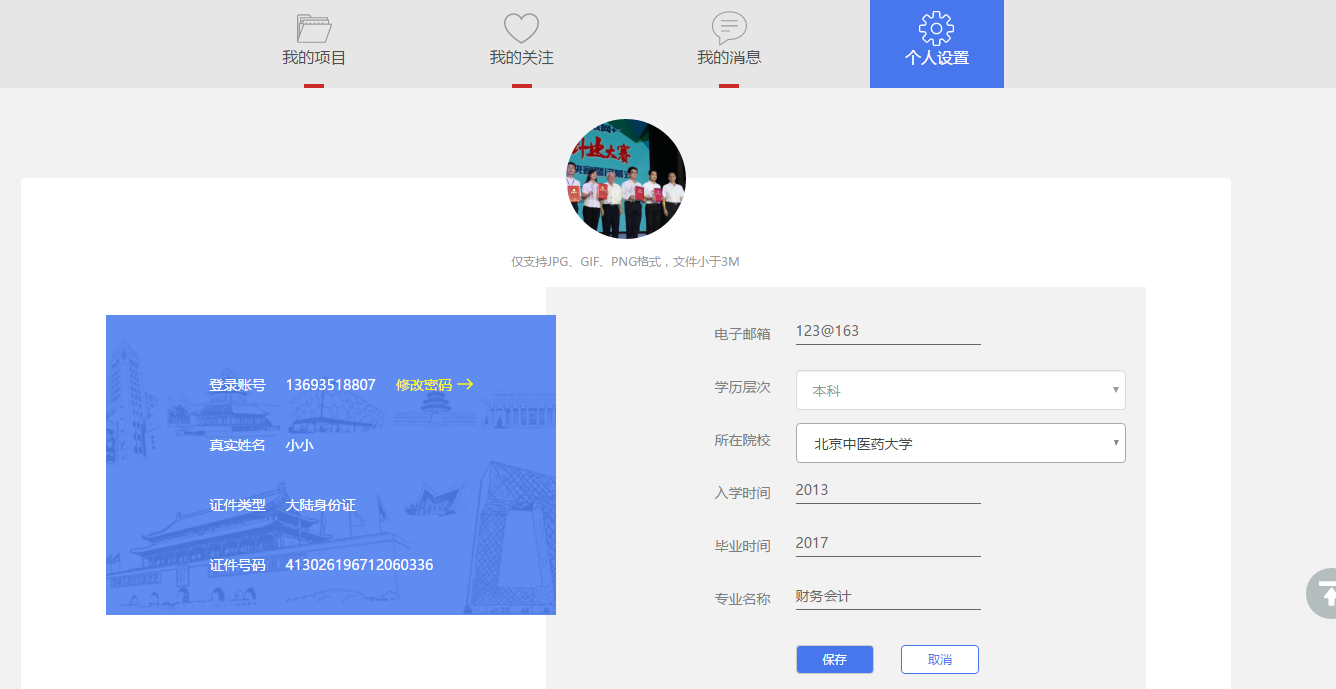 